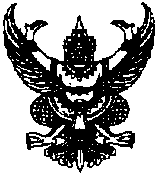 ประกาศองค์การบริหารส่วนตำบลบางใหญ่เรื่อง  รับสมัครสอบคัดเลือกบุคคลเพื่อสรรหาและเลือกสรรเป็นพนักงานจ้าง	ประจำปีงบประมาณ  พ.ศ.  2562	..............................................................................		ด้วยองค์การบริหารส่วนตำบลบางใหญ่  อำเภอบางปลาม้า  จังหวัดสุพรรณบุรี  มีความประสงค์จะดำเนินการรับสมัครสอบคัดเลือกบุคคลเพื่อสรรหาและเลือกสรรเป็นพนักงานจ้าง  จำนวน  1  ตำแหน่ง  1  อัตรา		ดังนั้น อาศัยอำนาจตามความในพระราชบัญญัติระเบียบบริหารงานบุคคลส่วนท้องถิ่น      พ.ศ.  2542  มาตรา  13  มาตรา  14   มาตรา  15  และมาตรา  25  ประกอบกับประกาศคณะกรรมการพนักงานส่วนตำบลจังหวัดสุพรรณบุรี  เรื่อง  มาตรฐานทั่วไปเกี่ยวกับพนักงานจ้าง  ลงวันที่  27  กรกฎาคม  2547  หมวด  4  ข้อ  19  จึงประกาศรับสมัครสอบคัดเลือกบุคคลเพื่อสรรหาและเลือกสรรเป็นพนักงานจ้าง  ประจำปีงบประมาณ  พ.ศ.  2562  โดยมีรายละเอียดดังต่อไปนี้		1.  ประเภทของพนักงานจ้าง  ชื่อตำแหน่ง  และรายละเอียดการจ้าง1.1  พนักงานจ้างตามภารกิจ  จำนวน  1  ตำแหน่ง  1  อัตรา  ได้แก่ตำแหน่ง  พนักงานขับรถยนต์ (ผู้มีทักษะ)  จำนวน  1  อัตรา(รายละเอียดแต่ละตำแหน่งปรากฏอยู่ในรายละเอียดเกี่ยวกับการรับสมัครแนบท้ายประกาศนี้( ภาคผนวก  ก ))		2.  คุณสมบัติทั่วไป  และคุณสมบัติเฉพาะสำหรับตำแหน่งของผู้มีสิทธิสมัครเข้ารับการสอบคัดเลือกเพื่อสรรหาและเลือกสรร			2.1  คุณสมบัติทั่วไป  ผู้สมัครสอบจะต้องมีคุณสมบัติทั่วไปและไม่มีลักษณะต้องห้าม  ดังต่อไปนี้				๑) มีสัญชาติไทย				๒) มีอายุไม่ต่ำกว่าสิบแปดปีบริบูรณ์และไม่เกินหกสิบปี				๓) เป็นผู้เลื่อมใสในการปกครองระบอบประชาธิปไตย อันมีพระมหากษัตริย์ทรงเป็นประมุข ตามรัฐธรรมนูญแห่งราชอาณาจักรไทย ด้วยความบริสุทธิ์ใจ				4) ไม่เป็นผู้ดำรงตำแหน่งข้าราชการการเมือง 5) ไม่เป็นผู้มีกายทุพพลภาพจนไม่สามารถปฏิบัติหน้าที่ได้  ไร้ความสามารถหรือจิตฟั่นเฟือนไม่สมประกอบหรือเป็นโรคตามที่กำหนดไว้ในประกาศกำหนดโรคที่เป็นลักษณะต้องห้ามเบื้องต้นสำหรับพนักงานส่วนตำบลดังต่อไปนี้				    (ก) โรคเรื้อนในระยะติดต่อหรือในระยะที่ปรากฏอาการเป็นที่รังเกียจแก่สังคม				    (ข) วัณโรคในระยะอันตราย    (ค) โรคเท้าช้างในระยะที่ปรากฏอาการเป็นที่รังเกียจแก่สังคม				    (ง) โรคติดยาเสพติดให้โทษ				    (จ) โรคพิษสุราเรื้อรัง/6) ไม่เป็นผู้...-2-6) ไม่เป็นผู้บกพร่องในศีลธรรมอันดี จนเป็นที่รังเกียจของสังคม7) ไม่เป็นกรรมการพรรคการเมือง หรือเจ้าหน้าที่พรรคการเมือง8) ไม่เป็นบุคคลล้มละลาย9) ไม่เป็นผู้เคยต้องรับโทษจำคุกโดยคำพิพากษาถึงที่สุดให้จำคุกเพราะกระทำความผิดอาญา เว้นแต่เป็นโทษสำหรับความผิดที่ได้กระทำโดยประมาท หรือความผิดลหุโทษ10) ไม่เป็นผู้เคยถูกลงโทษให้ออกหรือปลดออกหรือไล่ออกจากรัฐวิสาหกิจหรือหน่วยงานอื่นของรัฐ11) ไม่เป็นข้าราชการหรือลูกจ้างของส่วนราชการ พนักงานหรือลูกจ้างของหน่วยงานอื่นของรัฐ รัฐวิสาหกิจ หรือพนักงานหรือลูกจ้างของข้าราชการส่วนท้องถิ่น 		หมายเหตุ  สำหรับผู้ที่ขาดคุณสมบัติตามข้อ  (5) , (6)  และ (9)  มีสิทธิสมัครสอบคัดเลือกได้แต่จะมีสิทธิได้รับการจ้างเป็นพนักงานจ้างก็ต่อเมื่อมีคุณสมบัติครบถ้วนตามข้อ  (5)  ,  (6)  และ  (9)		สำหรับพระภิกษุสามเณร   ไม่สามารถสมัครสอบและไม่อาจเข้าสอบแข่งขันได้  ทั้งนี้ตามหนังสือสำนักงาน ก.พ. ที่ นร 0904/ว 9  ลงวันที่ 17  พฤศจิกายน 2510  หนังสือสำนักงาน ก.ท.            ที่ มท  0311/ว 5626  ลงวันที่  23  มกราคม  2521   และตามความในข้อ  5  ของคำสั่งมหาเถรสมาคม         ลงวันที่  21  กันยายน  2521  หากสมัครแล้วบวชเป็นพระภิกษุหรือสามเณรในภายหลัง หรือระหว่างดำเนินการสรรหาก็จะไม่อนุญาตให้เข้ารับการสรรหา  หากยังครองสมณเพศอยู่ในวันที่ดำเนินการสรรหา			2.2  คุณสมบัติเฉพาะตำแหน่ง  			ผู้สมัครต้องเป็นผู้มีคุณสมบัติเฉพาะสำหรับตำแหน่งที่องค์การบริหารส่วนตำบล        บางใหญ่ กำหนดไว้ในรายละเอียดเกี่ยวกับการรับสมัครแต่ละตำแหน่ง  แนบท้ายประกาศนี้  (ภาคผนวก  ก)		3.  กำหนดวันเวลา  และสถานที่รับสมัคร			ผู้ประสงค์จะสมัครขอรับใบสมัครและยื่นใบสมัครพร้อมหลักฐานด้วยตนเอง           ได้ที่  ที่ทำการองค์การบริหารส่วนตำบลบางใหญ่  อำเภอบางปลาม้า  จังหวัดสุพรรณบุรี  ตั้งแต่วันที่             1 พฤษภาคม 2562  – 10 พฤษภาคม  2562  เวลา 08.30  -  16.30  น. ( ในวันและเวลาราชการ )		4.  เอกสารหลักฐานการสมัคร   			ผู้สมัครต้องกรอกใบสมัครด้วยตนเองและยื่นใบสมัครพร้อมด้วยหลักฐานดังต่อไปนี้			4.1  สำเนาวุฒิการศึกษา   จำนวน  1  ฉบับ			4.2  สำเนาทะเบียนบ้าน   จำนวน  1  ฉบับ			4.3  สำเนาบัตรประชาชน  จำนวน  1  ฉบับ		4.4  รูปถ่ายหน้าตรง  ไม่สวมหมวกและไม่สวมแว่นตาดำ  ขนาด  1  นิ้ว  ถ่ายมาแล้วไม่เกิน  6  เดือน  จำนวน  3  รูป			4.5  ใบรับรองแพทย์  ซึ่งแสดงว่าไม่เป็นโรคต้องห้ามตามที่คณะกรรมการพนักงานส่วนตำบลกำหนด  ซึ่งออกให้ไม่เกิน  1  เดือน  นับตั้งแต่วันที่ตรวจร่างกาย  จำนวน  1  ฉบับ			4.6  หนังสืออนุญาตจากผู้บังคับบัญชา  จำนวน  1  ฉบับ  (ถ้ามี)4.7  หนังสือรับรองการปฏิบัติงานขับรถยนต์สำหรับผู้สมัครตำแหน่งพนักงาน       ขับรถยนต์  จากนายจ้างหรือส่วนราชการไม่น้อยกว่า  5  ปี  จำนวน  1  ฉบับ 4.8  สำเนาใบอนุญาตขับรถตามกฎหมายกำหนด  พร้อมรับรองสำเนาถูกต้อง  จำนวน  1  ฉบับ /4.9 หลักฐาน...-3-4.9  หลักฐานอื่น  ๆ  เช่น  ใบทหารกองเกิน  ( ส.ด. 9 )  ,  ใบเปลี่ยนชื่อตัว - สกุล  , ทะเบียนสมรส  ,  ทะเบียนหย่า  ฯลฯ  พร้อมสำเนา  จำนวน  1  ฉบับ  ( ถ้ามี )		หมายเหตุ  สำเนาถ่ายเอกสารทุกฉบับให้ใช้กระดาษ  A4  เท่านั้น  และรับรองสำเนาถูกต้องทุกฉบับ		สำหรับการสมัครสอบครั้งนี้  ให้ผู้สมัครตรวจสอบและรับรองว่าเป็นผู้มีคุณสมบัติทั่วไป       และมีคุณสมบัติเฉพาะตำแหน่ง  ตรงตามประกาศรับสมัคร  และหากภายหลังปรากฏว่าผู้สมัครรายใด            มีคุณสมบัติดังกล่าวไม่ครบถ้วน  หรือไม่ถูกต้อง  องค์การบริหารส่วนตำบลบางใหญ่  จะถือว่าเป็นผู้ขาดคุณสมบัติในการสมัครสอบและไม่มีสิทธิได้รับการคัดเลือก		5.  ค่าธรรมเนียมการสมัคร  		ผู้สมัครต้องเสียค่าธรรมเนียมในการสมัคร  ตำแหน่งละ  100  บาท  ค่าธรรมเนียมจะไม่จ่ายคืนเมื่อได้ประกาศรายชื่อผู้มีสิทธิสอบแล้ว  เว้นแต่มีการยกเลิกการสอบทั้งหมด  เนื่องจากมีการทุจริตหรือส่อไปในทางทุจริตจะจ่ายค่าธรรมเนียมการสมัครสอบคืนแก่ผู้สมัครสอบเฉพาะผู้ที่ไม่มีส่วนเกี่ยวข้องกับการทุจริต  หรือส่อไปในทางทุจริต		6.  ประกาศรายชื่อผู้มีสิทธิเข้าสอบคัดเลือก		องค์การบริหารส่วนตำบลบางใหญ่  จะประกาศรายชื่อผู้มีสิทธิเข้ารับการสอบคัดเลือก        ในวันอังคารที่  14  พฤษภาคม  2562    ณ  ที่ทำการองค์การบริหารส่วนตำบลบางใหญ่  และทางเว็บไซต์  www.bangyai.go.th/home7.  กำหนดวัน  เวลา  สถานที่ในการสอบคัดเลือก			7.1  ให้ผู้สมัครสอบเข้ารับการสอบคัดเลือกตามวัน  เวลาและสถานที่สอบ  ดังนี้				ตำแหน่ง  พนักงานขับรถยนต์  (ผู้มีทักษะ)8.  หลักเกณฑ์และวิธีการสอบ		ผู้สมัครต้องได้รับการประเมินสมรรถนะตามหลักเกณฑ์การประเมิน  ตามรายละเอียดเกี่ยวกับการสมัครแนบท้าย  ( ภาคผนวก  ข )9.  หลักเกณฑ์การตัดสิน		ผู้ที่ถือว่าเป็นผู้สอบคัดเลือกได้  จะต้องเป็นผู้สอบได้คะแนนภาคความรู้ความสามารถทั่วไป  ภาคความรู้ความสามารถเฉพาะตำแหน่ง  และภาคความเหมาะสมกับตำแหน่ง  ไม่ต่ำกว่าร้อยละ  60   /10.การประกาศ...-4-
	10.  การประกาศผลการคัดเลือกและขึ้นบัญชีผู้สอบคัดเลือกได้			10.1  องค์การบริหารส่วนตำบลบางใหญ่  จะประกาศรายชื่อผู้ผ่านการคัดเลือก  เป็นพนักงานจ้าง  ในวันศุกร์ที่  24  พฤษภาคม  2562  ณ  ที่ทำการองค์การบริหารส่วนตำบลบางใหญ่  และทางเว็บไซต์  www.bangyai.go.th/home				10.2  การประกาศผลการสอบคัดเลือก  องค์การบริหารส่วนตำบลบางใหญ่         จะประกาศรายชื่อผู้ที่ได้รับการคัดเลือก  โดยเรียงตามลำดับที่จากผู้ได้คะแนนรวมสูงสุดลงมาตามลำดับ กรณีที่มีผู้ได้คะแนนรวมเท่ากัน ให้ผู้ได้คะแนนภาคความเหมาะสมกับตำแหน่งมากกว่าเป็นผู้อยู่ในลำดับที่สูงกว่า        ถ้าได้คะแนนภาคความเหมาะสมกับตำแหน่งเท่ากันให้ผู้ได้รับเลขประจำตัวเข้ารับการคัดเลือกก่อนเป็นผู้       อยู่ในลำดับที่สูงกว่า				10.3  องค์การบริหารส่วนตำบลบางใหญ่  จะขึ้นบัญชีผู้ได้รับการคัดเลือกไว้ไม่เกิน  1  ปี  นับแต่วันขึ้นบัญชี  แต่ถ้ามีการสอบคัดเลือกในตำแหน่งเดียวกันนี้อีก  และได้ขึ้นบัญชีผู้ผ่านการคัดเลือก ไว้ใหม่แล้วให้ถือว่าบัญชีผู้ผ่านการคัดเลือกที่ขึ้นไว้ก่อนเป็นอันยกเลิก		11.  การสั่งจ้างและการแต่งตั้ง			11.1  ผู้ที่ผ่านการคัดเลือกเป็นพนักงานจ้าง  จะได้รับการสั่งจ้างและแต่งตั้ง         ในตำแหน่งที่สอบได้ตามลำดับที่ที่ขึ้นบัญชีไว้ในบัญชีผู้ได้รับการคัดเลือก  และได้ตรวจสอบแล้วว่าผู้ที่ได้รับการ    สั่งจ้างเป็นผู้มีคุณสมบัติทั่วไปของพนักงานจ้างและคุณสมบัติเฉพาะตำแหน่งตามที่  ก.อบต. กำหนด  เว้นแต่				1 )  ผู้นั้นขอสละสิทธิ์การจ้างเป็นพนักงานจ้างในตำแหน่งที่สอบได้				2 )  ผู้นั้นไม่มารายงานตัว  เพื่อจ้างเป็นพนักงานจ้างภายในเวลาที่กำหนด				3 )  ผู้นั้นมีเหตุไม่อาจเข้าปฏิบัติราชการได้ตามกำหนดเวลาที่จะจ้างเป็นพนักงานจ้างในตำแหน่งที่สอบได้11.2  องค์การบริหารส่วนตำบลบางใหญ่  จะสั่งจ้างและแต่งตั้งผู้ที่สอบคัดเลือกได้ในตำแหน่งดังกล่าวข้างต้น  ตามลำดับที่ที่ได้ประกาศขึ้นบัญชีไว้และได้รับความเห็นชอบจากคณะกรรมการพนักงานส่วนตำบลจังหวัดสุพรรณบุรี  ( ก.อบต. จังหวัดสุพรรณบุรี ) และได้ตรวจสอบแล้วว่าผู้ที่ได้รับการ     สั่งจ้างเป็นผู้มีคุณสมบัติทั่วไปของพนักงานจ้างและคุณสมบัติเฉพาะตำแหน่งตามที่  ก.อบต. กำหนด           ทั้งนี้ หากตรวจพบภายหลังว่าผู้สอบคัดเลือกได้  เป็นผู้ขาดคุณสมบัติหรือคุณสมบัติไม่ตรงตามที่กำหนด        องค์การบริหารส่วนตำบลบางใหญ่  อาจถอนรายชื่อผู้นั้นออกจากบัญชีผู้ได้รับการสอบคัดเลือกได้		จึงประกาศให้ทราบโดยทั่วกัน			ประกาศ  ณ  วันที่  22  เมษายน   พ.ศ.  2562     						      สุวรรณ  พวงภู่น้อย                                                          ( นายสุวรรณ   พวงภู่น้อย )                                                   นายกองค์การบริหารส่วนตำบลบางใหญ่ภาคผนวก  ก.คุณสมบัติเฉพาะสำหรับตำแหน่งแนบท้ายประกาศองค์การบริหารส่วนตำบลบางใหญ่  เรื่อง  รับสมัครสอบคัดเลือกบุคคลเพื่อสรรหาและเลือกสรรเป็นพนักงานจ้าง  ประจำปีงบประมาณ  พ.ศ.  2562  ลงวันที่  22  เมษายน  2562***************************************ตำแหน่ง  พนักงานขับรถยนต์ (ผู้มีทักษะ)ประเภทพนักงานจ้าง  พนักงานจ้างตามภารกิจ ประเภททักษะ สังกัดสำนักปลัด  	ลักษณะงานที่ปฏิบัติ	ปฏิบัติหน้าที่ขับรถยนต์ส่วนกลาง  โดยใช้ความรู้ความชำนาญและทักษะพอสมควร          ดูแลบำรุงรักษารถยนต์ส่วนกลางให้มีความพร้อมสำหรับการใช้งานได้อย่างทันท่วงทีและปลอดภัยตลอดเวลา และปฏิบัติหน้าที่อื่นที่เกี่ยวข้องหรือที่ได้รับมอบหมาย	หน้าที่และความรับผิดชอบของตำแหน่ง	ขับรถยนต์ส่วนกลาง  บำรุงรักษารถยนต์เบื้องต้น  ทำความสะอาดรถยนต์และแก้ไขข้อขัดข้องเล็ก ๆ น้อย ๆ  ในการใช้รถยนต์ส่วนกลางหรืองานอื่นใดที่เกี่ยวข้องและปฏิบัติหน้าที่อื่นตามที่ผู้บังคับบัญชามอบหมาย	คุณสมบัติเฉพาะสำหรับตำแหน่ง ไม่จำกัดวุฒิการศึกษา  		2. มีความรู้ความสามารถและมีทักษะในงานที่ปฏิบัติ  โดยจะต้องมีหนังสือรับรองจากนายจ้างหรือหน่วยงาน ไม่น้อยกว่า  5  ปี  		3. ได้รับใบอนุญาตขับรถยนต์ตามที่กฎหมายกำหนด		ระยะเวลาการจ้าง    		ทำสัญญาจ้างไม่เกินคราวละ  4  ปี  และไม่ก่อนวันที่  ก.อบต.จังหวัดสุพรรณบุรี  ได้มีมติ    ให้ความเห็นชอบการจ้าง		อัตราค่าตอบแทน		ได้รับค่าตอบแทนในอัตราเดือนละ  9,400  บาทต่อเดือน (เก้าพันสี่ร้อยบาทถ้วน)ตามอัตราค่าตอบแทนพนักงานจ้างตามภารกิจ สำหรับผู้มีคุณวุฒิ ปวช. และผู้มีทักษะตามประกาศ ก.อบต.       เรื่อง มาตรฐานทั่วไปเกี่ยวกับพนักงานจ้าง(ฉบับที่ 3) และรวมค่าครองชีพชั่วคราวตามที่กฎหมายกำหนด		สิทธิประโยชน์		ตามประกาศมาตรฐานทั่วไปเกี่ยวกับพนักงานจ้าง	ภาคผนวก  ขหลักเกณฑ์และวิธีการสอบแนบท้ายประกาศองค์การบริหารส่วนตำบลบางใหญ่เรื่อง  รับสมัครสอบคัดเลือกบุคคลเพื่อสรรหาและเลือกสรรเป็นพนักงานจ้างประจำปีงบประมาณ  พ.ศ.  2562  ลงวันที่  22  เมษายน  2562********************************	องค์การบริหารส่วนตำบลบางใหญ่  จะดำเนินการสรรหาและเลือกสรรโดยวิธีการสอบแข่งขัน  มี  3  ภาค  ตามความเหมาะสมของตำแหน่ง  โดยมีรายละเอียด  ดังนี้1. ภาคความรู้ความสามารถทั่วไป  (ภาค ก)  (คะแนนเต็ม  100  คะแนน)		(1) วิชาความสามารถในการศึกษา  วิเคราะห์และสรุปเหตุผล  (คะแนนเต็ม  25   คะแนน)  	     เป็นการสอบความสามารถในการศึกษา  วิเคราะห์และสรุปเหตุผล  โดยการให้สรุปความหรือให้จับประเด็นในข้อความหรือเรื่องราว  หรือให้วิเคราะห์เหตุการณ์หรือสรุปเหตุผลทางการเมือง  เศรษฐกิจหรือสังคม  หรือให้หาแนวโน้มหรือความเปลี่ยนแปลงที่น่าจะเป็นไปตามข้อมูลหรือสมมุติฐาน หรือให้ศึกษาวิเคราะห์และสรุปเหตุผลอย่างอื่นซึ่งจะทดสอบความสามารถอย่างใดอย่างหนึ่งหรือหลายอย่างก็ได้(2) วิชาภาษาไทย  (คะแนนเต็ม  25  คะแนน)     เป็นการสอบความรู้และความสามารถในการใช้ภาษา  โดยการให้สรุปความและหรือตีความจากข้อความสั้นๆ หรือบทความและให้พิจารณาเลือกใช้ภาษาในรูปแบบต่างๆ  จากคำหรือกลุ่มคำ  ประโยคหรือข้อความสั้นๆ  หรือให้ทดสอบโดยการอย่างอื่นที่เหมาะสมกับการทดสอบความรู้ความสามารถดังกล่าว(3) วิชาความรู้พื้นฐานในการปฏิบัติราชการ  (คะแนนเต็ม  50  คะแนน)เป็นการสอบความรู้เกี่ยวกับกฎหมายระเบียบบริหารราชการแผ่นดิน  กฎหมายว่าด้วยการจัดตั้งและอำนาจหน้าที่ขององค์การบริหารส่วนตำบล  กฎหมายกำหนดแผนและขั้นตอนการกระจายอำนาจให้แก่องค์กรปกครองส่วนท้องถิ่น  กฎหมายระเบียบบริหารงานบุคคลส่วนท้องถิ่น  ระเบียบงานสารบรรณ    และการบริหารกิจการบ้านเมืองที่ดี2. ภาคความรู้ความสามารถเฉพาะสำหรับตำแหน่ง  (ภาค ข)  (คะแนนเต็ม  100  คะแนน)เป็นการสอบโดยข้อสอบภาคปฏิบัติ  โดยผู้สมัครสอบในตำแหน่งใดต้องสอบวิชาเฉพาะตำแหน่งนั้น	2.1 ตำแหน่ง  พนักงานขับรถยนต์ (ผู้มีทักษะ)เรื่องที่สอบสอบภาคปฏิบัติขับรถยนต์ส่วนกลาง3. ภาคความเหมาะสมกับตำแหน่ง  (ภาค  ค)  (คะแนนเต็ม  100  คะแนน)     เป็นการประเมินบุคคลเพื่อพิจารณาความเหมาะสมกับตำแหน่งหน้าที่จากประวัติส่วนตัว  ประวัติการศึกษา  ประวัติการทำงานและพฤติกรรมที่ปรากฏทางอื่นของผู้เข้าสอบและจากการสัมภาษณ์  ทั้งนี้       อาจใช้วิธีการอื่นใดเพิ่มเติมอีกก็ได้เพื่อพิจารณาความเหมาะสมในด้านต่าง ๆ  เช่น  ความรู้ที่อาจใช้เป็นประโยชน์ในการปฏิบัติงานในหน้าที่  ความสามารถ  ประสบการณ์  ท่วงทีว่าจา  อุปนิสัย  อารมณ์  ทัศนคติ  จริยธรรมและคุณธรรม  การปรับตัวเข้ากับผู้ร่วมงาน  รวมทั้งสังคมและสิ่งแวดล้อม  ความคิดริเริ่มสร้างสรรค์  ปฏิภาณ     ไหวพริบและบุคลิกภาพอย่างอื่น  เป็นต้นวัน / เวลาวิชาที่สอบสถานที่สอบวันอังคารที่ 21 พฤษภาคม 2562เวลา  09.00  -  10.30  น.ภาคความรู้ความสามารถทั่วไป( สอบข้อเขียน )ห้องประชุมสภา  อบต.บางใหญ่เวลา  10.30  -  12.00  น.ภาคความรู้ความสามารถเฉพาะตำแหน่ง(สอบปฏิบัติ)ลานเอนกประสงค์ หมู่ที่ 4      ต.บางใหญ่เวลา  13.00  น.  เป็นต้นไปภาคความเหมาะสมกับตำแหน่ง(สอบสัมภาษณ์)ห้องประชุมสภา  อบต.บางใหญ่